IEEE P802.11
Wireless LANsIEEE 802.11md REVmd CRC Telecon Tuesday, September 8, 2020 15:00-17:00 ETCalled to order at 3:04 pm ET by the TG Chair Dorothy STANLEY (HPE)Review Patent and Participation PolicyNo Issues noted.Attendance: -please log with IMAT:About 13 attendees reported by WebExMissing from IMAT: None reportedReview Agenda 11-20/1211r7:https://mentor.ieee.org/802.11/dcn/20/11-20-1211-07-000m-2020-august-sept-agendas.docxThe draft agenda for the teleconferences is below:1.       Call to order, attendance (https://imat.ieee.org/attendance ), and patent policya.       Patent Policy: Ways to inform IEEE: Cause an LOA to be submitted to the IEEE-SA (patcom@ieee.org); orProvide the chair of this group with the identity of the holder(s) of any and all such claims as soon as possible; or Speak up now and respond to this Call for Potentially Essential PatentsIf anyone in this meeting is personally aware of the holder of any patent claims that are potentially essential to implementation of the proposed standard(s) under consideration by this group and that are not already the subject of an Accepted Letter of Assurance, please respond at this time by providing relevant information to the WG Chairb.      Patent, Participation and policy related slides: See slides 4-19 in https://mentor.ieee.org/802.11/dcn/20/11-20-0323-00-0000-2nd-vice-chair-report-july-2020.pptx 
2.       Editor report – Emily QI/Edward AU – see https://mentor.ieee.org/802.11/dcn/17/11-17-0920-28-000m-802-11revmd-editor-s-report.ppt and https://mentor.ieee.org/802.11/dcn/19/11-19-2156 . 
3.       Comment resolution and motions2020-09-08 Tuesday 3PM Eastern 2 hours Emily Qi – comment resolutions, https://mentor.ieee.org/802.11/dcn/20/11-20-1412-00-000m-revmd-sa2-comments-for-editor-ad-hoc.xlsx and https://mentor.ieee.org/802.11/dcn/20/11-20-1413-00-000m-sa2-proposed-resolutions-for-editor-adhoc-and-others.doc Edward Au- https://mentor.ieee.org/802.11/dcn/20/11-20-1414-01-000m-resolutions-for-some-recirculation-sa-ballot-comments.docx Menzo Wentink - https://mentor.ieee.org/802.11/dcn/20/11-20-1405-01-000m-comment-resolutions-on-revmd-draft-4-0.docx   Mark Rison https://mentor.ieee.org/802.11/dcn/20/11-20-0435 
Discussed in TGmd and agreed: CIDs 5045 (was 4746), 5054 (was 4523), 5065 (was 4629), 5053 (was 4220), 5064 (was 4477), 5069 (was 4725)
Discussed in TGmd, direction agreed, pending additional review: CIDs 5044 (was 4247), 5056 (was 4602), 5057 (was 4527), 5058 (was 4699)Additional SA ballot GEN CIDs: 5037 (was 4808), 5039 &5040 & 5041 (was 4204-4206)2020-09-09 Wednesday 4-6pm Eastern 2 hoursPresentations and CID resolutionsSrini Kandala– BSS Max Idle period presentation https://mentor.ieee.org/802.11/dcn/20/11-20-1313-02-000m-bss-max-idle-period-negotiation-enhancements-for-non-s1g-phys.docx 2020-09-11 Friday 10 am Eastern 2 hours MotionsMenzo Wentink, https://mentor.ieee.org/802.11/dcn/20/11-20-1405-00-000m-comment-resolutions-on-revmd-draft-4-0.docx Announce next set of teleconferences4.       AOB5. AdjournNo objection to the displayed Agenda.Editor Report Emily QI (Intel)Review doc 11-17/920r28:https://mentor.ieee.org/802.11/dcn/17/11-17-0920-28-000m-802-11revmd-editor-s-report.ppt BAllot Comments in 11-19/2156r20https://mentor.ieee.org/802.11/dcn/19/11-19-2156-20-000m-revmd-sponsor-ballot-comments.xlsxReview submission11 Commenters with 82 comments.THANKS to Emily for organizing the Comments over the weekend.Plan to get the resolution done in next 2 weeks.Review doc 11-20/1412r0 - Emily QI (Intel) – comment resolutions,https://mentor.ieee.org/802.11/dcn/20/11-20-1412-00-000m-revmd-sa2-comments-for-editor-ad-hoc.xlsxReview overview of comment set.Assignments made: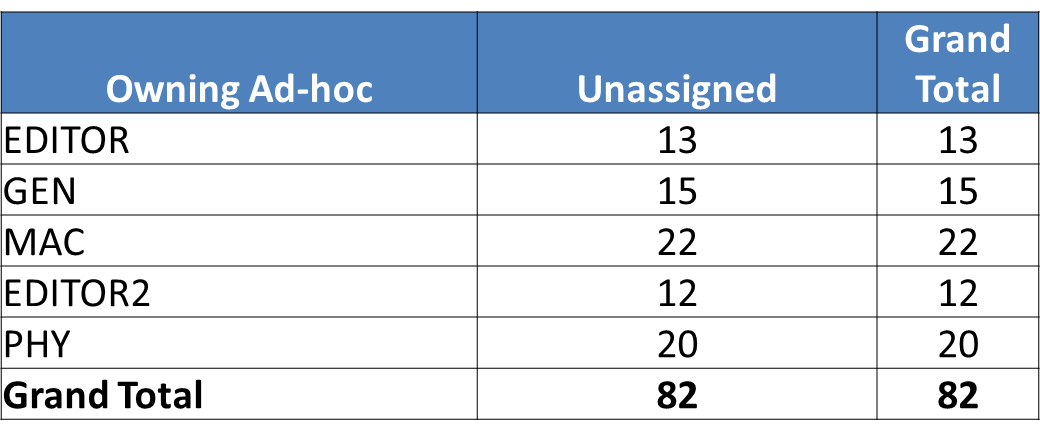 Of the 13 assigned to Editor 5 trivial editorial commentsCID 5024, 5026, 5027, 5028, 5055 (EDITOR) Proposed Resolution: AcceptedMark Ready for MotionRemaining Editor CIDs address in submission 11-20/1413r0.Review Doc 11-20/1413r0 Emily QI (Intel)https://mentor.ieee.org/802.11/dcn/20/11-20-1413-00-000m-sa2-proposed-resolutions-for-editor-adhoc-and-others.doc CID 5002 (EDITOR)Review comment.Review optional changes.Removing references from figures allows for auto update to references.P3242 there is another instance of this type reference, See p3065.23, p3242.8, p3242.22, 3242.25 and at 3063.23.Discussion on the options.Discussion on if the references could be added to the text describing the figure.More work to look for an option to include some text that has the auto updateable reference is included.Get review of proposed change from PHY group of experts.CID 5005 and 5006 (EDITOR)Review CID 5005 commentReview P1514.3Review CID 5006 commentProposed resolution: CID 5005: Revised; Replace "Table 9-360 (ADDBA Request frame Action field)" with "see Table 9-350 (Basic ADDTS Request frame variant Action field format) and Table 9-351 (DMG ADDTS Request frame variant Action field format)".Proposed resolution: CID 5006 - AcceptNo Objection Mark Both CIDs Ready for Motion CID 5003 (MAC)Review CommentReview P2282.40Dot11ExtendedChannelSwitchActiveated variable states discussed.When false, do not send “Extended” versions.Proposed Resolution: AcceptDiscussion on what the false state means.Mark Ready for MotionCID 5004 (MAC)Review commentDiscussion on ECSA frame as a Public Action Frame.CSA element may not be included in Public Action Frame.Proposed Resolution: Revised; Remove cited Sentence.Discussion on if we need to keep the elements in different frames to provide legacy protection.May need to ensure both elements are in separate frames.Alternate Proposal: change the sentence to indicate two separate frames or just delete the word “Public”.Updated Proposed Resolution: Revised: delete the word “Public” from the cited sentence.Mark Ready for MotionCID 5019 (EDITOR)Review commentReview the proposed changeProposed Resolution: AcceptDiscussion of some alternates to the sentence. Review 9.7.2.Alternate proposal: Change to “It is used as a check sequence to protect the fields that recede it in the MPDU delimiter”.Parent clause is 9.7 frame format.Then the subsequent sub-clauses are more particular.Add a reference to the Table 9-528 and table 9-527 that points to 9.7.2.At 1686.50 and 1687.11 add “(See 9.7.2)”.Updated Proposed Resolution: Revised. Change the cited sentence to “It is used as a check sequence to protect the fields that precede it in the MPDU delimiter”. At 1686.50, 1687.11, add “(see 9.7.2)”.Mark Ready for MotionReview Doc 11-20/1414r1 - Edward Au (Huawei)https://mentor.ieee.org/802.11/dcn/20/11-20-1414-01-000m-resolutions-for-some-recirculation-sa-ballot-comments.docx CID 5082 (EDITOR2) Review commentProposed resolution: AcceptedNo objection – Mark Ready for MotionCID 5080 (EDITOR2)Review commentProposed Resolution: Accepted.No objection – Mark Ready for MotionCID 5077 (EDITOR2)Review commentDiscussion on the use of Antenna connector.Proposed Resolution: Revised.At 3089.58 and 3473.23, replace “antenna connector(s)” with “antenna connector”.At 3642.19 and 3672.34, replace “Antenna connector(s)” with “Antenna connector”,At 3672.34 and 3672.39, replace “16.3.6.11 (Transmit and receive impedance at the antenna connector)” with “16.3.6.7 (Transmit and receive in-band and out-of-band spurious emissions)”.ACTION ITEM: Ask Youhan KIM review the resolution.Mark Ready for MotionCID 5052 (EDITOR2) Review commentProposed Resolution: Accepted.No objection – Mark Ready for MotionCID 5023 (EDITOR2) Review commentProposed Resolution: Accepted.No objection – Mark Ready for MotionCID 5072 (EDITOR2) Review commentReview editorial style of “set to 1” for a bit field.Proposed resolution for CID 5072 (EDITOR2): Revised.At 2559.47, replace An SAE peer, e.g. a mesh STA or an AP, indicates support for direct hashing to obtain an ECC password element by setting the SAE hash-to-element bit in the Extended RSN Capabilities field in all Beacon and Probe Response frames.withAn SAE peer, e.g. a mesh STA or an AP, indicates support for direct hashing to obtain an ECC password element by setting the SAE hash-to-element bit to 1 in the Extended RSN Capabilities field in all Beacon and Probe Response frames.: No objection  - Mark CID 5072 Ready for MotionCID 5015 (EDITOR2)Review commentProposed resolution for CID 5015 (EDITOR2): Rejected.256QAM 5/6 is supported in 2 MHz as shown in Table 23-47.No objection Mark Ready for MotionCID 5067 (EDITOR2)Review commentReview potential options.Proposed resolution: Accepted.No objection Mark Ready for MotionCID 5060 (EDITOR2)Review CommentProposed resolution: AcceptReview revised figure.The letters in the box seemed to be mirrored…No objection Mark Ready for MotionCID 5059 (EDITOR2)Review commentReview proposed changes.Proposed resolution for CID 5059 (EDITOR2):Revised:Change “<=” to “≤” in the following locations:824.26 (twice), 2116.5 (twice), 2368.8, 2369.15, 2370.9, 2555.41 (twice), 2555.43 (twice), 2558.33, 3444.37 (twice), 4379.55 (twice), and 4379.59 (twice).Change “>=” to “≥”in the following locations: 2368.21, 2369.19, 2370.15, 2371.5, 3355.13, 3355.30Add a space after “≥”in the following locations:  3355.13, 3355.30Change “-” to a minus glyph in the following location: 824.26At 2369.54, replace “Example negotiation and measurement exchange sequence, ASAP=1 FTMs Per Burst = 2” with “Example negotiation and measurement exchange sequence, ASAP=1, and FTMs Per Burst = 2”.Note to the commenter:  11.22.6.4 (Measurement exchange body) should be 11.21.6.4 (Measurement exchange body)No objection Mark Ready for MotionCID 5012 (EDITOR)Review commentReview discussion in submission.Confirmed the locations and definitions with DMG experts.Proposed resolution for CID 5012 (EDITOR):Revised:At 324.55, 342.10, 364.36, 384.33, 397.60, replace “DMG BSS: 0-24, 9.1, or 12.1-12.6, for each member of the set” with “DMG BSS: 0-12, 9.1, 12.1-12.6, or 25-31, for each member of the set”.At 328.46, replace“DMG BSS: 0-12, 9.1, or 12.1-12.6, for each member of the set” with“DMG BSS: 0-12, 9.1, 12.1-12.6, or 25-31, for each member of the set”. No objection – Mark Ready for Motion.Revision 2 will be posted with all these resolutions.Review doc 11-20/1405r1 - Menzo Wentink (Qualcomm)https://mentor.ieee.org/802.11/dcn/20/11-20-1405-01-000m-comment-resolutions-on-revmd-draft-4-0.docx   CID 5013 (MAC)Based on CID 4725 on draft 3.0Propose4d Resolution: AcceptedNo objection – Mark Ready for Motion.CID 5070 (MAC)Review comment – same comment different proposed change as CID 5013.Proposed resolution: use the same Proposed change as the Revised resolution for CID 5070No objection – Mark Ready for Motion.CID 5069 (GEN)Review Comment – Same comment with similar proposed change in CID 5013.Proposed resolution: use the same Proposed change as the Revised resolution for CID 5070No objection – Mark Ready for Motion.CID 5034 (MAC), 5035 (EDITOR), 5036 (GEN), 5014 (GEN): Review commentReview discussion.Discussion on the use of “Decimal” and the equation of “dec” is not the same.Discussion on the reflector will continue this set of comments.Move CID 5035 and CID 5034 to GEN to group together and assign to Menzo. Review Agenda for tomorrowStart with Mark RISON Adjourn 5:02 pm ET.IEEE 802.11md REVmd CRC Telecon Tuesday, September 9, 2020 16:00-18:00 ETCalled to order at 4:04 pm ET by the TG Chair Dorothy STANLEY (HPE)Review Patent and Participation PolicyNo Issues noted.Attendance: -please log with IMAT:About 15 attendees reported by WebExMissing from IMAT: None reportedReview Agenda 11-20/1211r8:https://mentor.ieee.org/802.11/dcn/20/11-20-1211-08-000m-2020-august-sept-agendas.docxThe draft agenda for the teleconferences is below:1.       Call to order, attendance (https://imat.ieee.org/attendance ), and patent policya.       Patent Policy: Ways to inform IEEE: Cause an LOA to be submitted to the IEEE-SA (patcom@ieee.org); orProvide the chair of this group with the identity of the holder(s) of any and all such claims as soon as possible; or Speak up now and respond to this Call for Potentially Essential PatentsIf anyone in this meeting is personally aware of the holder of any patent claims that are potentially essential to implementation of the proposed standard(s) under consideration by this group and that are not already the subject of an Accepted Letter of Assurance, please respond at this time by providing relevant information to the WG Chair                                               b.      Patent, Participation and policy related slides: See slides 4-19 in https://mentor.ieee.org/802.11/dcn/20/11-20-0323-00-0000-2nd-vice-chair-report-july-2020.pptx 2.       Editor report – Emily QI/Edward AU – see https://mentor.ieee.org/802.11/dcn/17/11-17-0920-28-000m-802-11revmd-editor-s-report.ppt and https://mentor.ieee.org/802.11/dcn/19/11-19-2156 . 
3.       Comment resolution and motions2020-09-09 Wednesday 4-6pm Eastern 2 hoursMark RISON https://mentor.ieee.org/802.11/dcn/20/11-20-0435 Discussed in TGmd and agreed: CIDs 5045 (was 4746), 5054 (was 4523), 5065 (was 4629), 5053 (was 4220), 5064 (was 4477), 5069 (was 4725)Discussed in TGmd, direction agreed, pending additional review: CIDs 5044 (was 4247), 5056 (was 4602), 5057 (was 4527), 5058 (was 4699)Additional SA ballot GEN CIDs: 5037 (was 4808), 5039 &5040 & 5041 (was 4204-4206)Yujin NOH – https://mentor.ieee.org/802.11/dcn/20/11-20-1430-00-000m-s1g-phy-resolution-to-cid5021.docx  Srini KANDALA– BSS Max Idle period presentation https://mentor.ieee.org/802.11/dcn/20/11-20-1313-02-000m-bss-max-idle-period-negotiation-enhancements-for-non-s1g-phys.docx David GOODALL - https://mentor.ieee.org/802.11/dcn/20/11-20-1433-00-000m-s1g-mac-resolution-to-cid5017.docx  Payam TORAB – CIDs 5029, 5030, 5031, 50322020-09-11 Friday 10 am Eastern 2 hours MotionsEmily QI –https://mentor.ieee.org/802.11/dcn/20/11-20-1413-00-000m-sa2-proposed-resolutions-for-editor-adhoc-and-others.doc Menzo WENTINK, https://mentor.ieee.org/802.11/dcn/20/11-20-1405-00-000m-comment-resolutions-on-revmd-draft-4-0.docx Announce next set of teleconferences4.       AOB5. AdjournNo objection to the displayed Agenda which adds GOODALL and TORAB see Agenda r9.Editor Report Emily QI (Intel)Nothing to report today.Review doc 11-20/0435r14 Mark Rison https://mentor.ieee.org/802.11/dcn/20/11-20-0435-14-000m-resolutions-for-some-comments-on-11md-d3-0-sb1.docx Discussed in TGmd and agreed: CIDs 5045 (was 4746), 5054 (was 4523), 5065 (was 4629), 5053 (was 4220), 5064 (was 4477), 5069 (was 4725)Discussed in TGmd, direction agreed, pending additional review: CIDs 5044 (was 4247), 5056 (was 4602), 5057 (was 4527), 5058 (was 4699)Additional SA ballot GEN CIDs: 5037 (was 4808), 5039 &5040 & 5041 (was 4204-4206)CID 5045 (MAC) (was 4746)Review commentProposed resolution: CID 5045 (MAC): ACCEPTED (MAC: 2020-09-09 20:11:43Z)No objection – Mark Ready for MotionCID 5054 (EDITOR2) (was 4523):Review comment historyProposed resolution: REVISED (EDITOR2: 2020-09-09 20:17:58Z) - Make the changes shown under "Proposed changes:" under CID 4523 in https://mentor.ieee.org/802.11/dcn/20/11-20-0435-14-000m-resolutions-for-some-comments-on-11md-d3-0-sb1.docx No Objection – Mark Ready for MotionCID 5065 (PHY) (was 4629),Review Comment historyProposed Resolution: Revised; Make the changes shown under "Proposed changes:" under CID 4629 in https://mentor.ieee.org/802.11/dcn/20/11-20-0435-14-000m-resolutions-for-some-comments-on-11md-d3-0-sb1.docx No objection – Mark Ready for Motion.CID 5053 (PHY) (was 4220)Review comment historyDiscussion on the proposed changes in Figure 9-952 and S1G.Discussion on Table 9-487 and S1G related changes.Proposed Resolution: REVISED (PHY: 2020-09-09 20:23:16Z) - Make the changes shown under "Proposed changes:" under CID 4220 in https://mentor.ieee.org/802.11/dcn/20/11-20-0435-14-000m-resolutions-for-some-comments-on-11md-d3-0-sb1.docx.No objection – Mark Ready for Motion.CID 5064 (PHY) (was 4477), Review Comment history.Proposed resolution: ACCEPTED (PHY: 2020-09-09 20:28:28Z)No objection – Mark Ready for Motion.CID 5069 (GEN) (was 4725)This is a CID assigned to Menzo, and we completed yesterday.CID 5044 (GEN) (was 4247)Review Comment and Comment history Discussion on if a variable is control or statusSee CID 4783 as possible direction on state of the variable.Put on Agenda for Friday to review.ACTION ITEM: Bring back on Friday.  Edward AU and Mark HAMILTON to review off-line, if this is a status attribute or a control attribute.CID 5056 (GEN) (was 4602)Review Comment and comment historyProposed resolution is accepted.Proposed change: In Clause 3: Under the definition of PTK add:NOTE—A PTK is not a temporal key.  It is a set of temporal keys.Change “session key” to “temporal key” in the definition of perfect forward secrecy (PFS), in the definition of pairwise transient key (PTK), in 4.3.21.5.4 Mesh security (2x), in 12.6.1.2 TPKSA.Change the definition of GTK to start “A” notACTION ITEM: Bring back on Friday; Reach out to Jouni for comment/review.CID 5057 (GEN) (was 4527)Review comment and comment historyDiscussion on if a primitive need “an” or “the”.Proposed resolution: AcceptNo objection Mark Ready for Motion.CID 5058 (MAC) (was 4699)Review Comment and comment history.Discussion on the HCCA TXOP functionsDiscussion on the use of TX NAV with TXOP remaining duration.Proposal to not make any change discussed.From WebEx Chat window: Menzo:9.2.5.2 Setting for single and multiple protection under enhanced distributed channel access (EDCA) In transmissions under EDCA by a STA that initiates a TXOP, there are two classes of duration settings:  single protection and multiple protection. (MDR2)In single protection, the Duration/ID field of the frame can set a network allocation vector (NAV) value at receiving STAs that protects up to the end of any following Data, Management, or response frame plus any additional overhead frames as described below. In multiple protection, (MDR2) the Duration/ID field of the frame can set a NAV that protects up to the estimated end of a sequence of multiple frames.Discussion on “TXOP duration” term is not defined.After more discussion, we find we are not clear on a consensus path.Review P1833 – figure implies the definition of “TXOP duration”.  Review P1838l18 “duration value set to cover the HCCA TXOP” – close to a definition.Argument that the definition is not really needed, it seems obvious.Counter Argument is that the clarifications are needed.Propose to have a resolution on the fact we are not coming to consensus, but we hope to have consensus, but if not, we will need to reject it.TX NAV is there to avoid trying to access the media if you did not receive an acknowledgement.More work to be done, will bring back later.CID 5037 (PHY) (was 4808), Review comment and comment historyProposed resolution: REVISED (PHY: 2020-09-09 21:11:34Z) - In Table 9-374—TDLS Discovery Response frame Action field(#2568) format delete the FTE row (order 10) and renumber the following ones.In Table 9-417—Information for TDLS Teardown Action field delete “(optional)” in the FTE row.No objection – Mark Ready for MotionReview doc 11-20/1430r0 - Yujin NOH – (Newracom)https://mentor.ieee.org/802.11/dcn/20/11-20-1430-00-000m-s1g-phy-resolution-to-cid5021.docx  CID 5021 (EDITOR2)Review CommentReview proposed changesDiscussion on how the RESPONSE_INDICATION field is set. Changes proposed “Set to indicate Long Response (see TXVECTOR parameter xxx)”.Make changes and an R1 will need to be posted.Proposed resolution: REVISED (EDITOR2: 2020-09-09 21:21:08Z) Make the changes shown under "Proposed changes:" under CID 5021 in https://mentor.ieee.org/802.11/dcn/20/11-20-1430-01-000m-s1g-phy-resolution-to-cid5021.docxNo objection – Mark Ready for MotionReview doc 11-20/1313r2 - Srini KANDALA (Samsung)– BSS Max Idle period presentation https://mentor.ieee.org/802.11/dcn/20/11-20-1313-02-000m-bss-max-idle-period-negotiation-enhancements-for-non-s1g-phys.docx Abstract:  This document proposes to extend BSS Max Idle Period for non-S1G PHYs, adopting the elements from the mechanism that have been defined for S1G PHYThis revision has the D4.0 CID – CID 5025 added to the submission.CID 5025 (PHY) Review the proposed changes and the updates since last presented.Discussion on optional vs not optional.Discussion on some of the editorial changes needed for “the” to “an” etc.Discussion on association and reassociation needs to be updated.Discussion on the changes to the MIB variable.  Not indicate the number that is there, but rather advisory from STA and definitive from AP.Discussion on Associate Indication. The field should be included when it is in the frame. But this is an issue with the baseline.  More discussion is needed to progress this document.Review doc 11-20/1433r0 - David GOODALL (Morse Micro)– https://mentor.ieee.org/802.11/dcn/20/11-20-1433-00-000m-s1g-mac-resolution-to-cid5017.docxCID 5017 (MAC)Review commentReview background in submission.Discussion on what happens when the IDLE Indication field is 1.Refer to 9.9.2.4.3 (NDP_2M Ack) (11ah) and 23.3.12.2.4.3 in D4.0Discussion on the proposed changes and NDP_1M AckSuggestion of “Ack fram when …,the…CTSframe and the …frame”Discussion on the direction of the proposed changes.Request for an R1 that includes an additional sentence for when the indication field is 1.Note that there are other locations where the value is 1 and the case of 0 is not discussed. So why do we need to do this here. Clause 9.2.5 describes what is in that field. And so we should be able to know that the clause is complete with both the 1 and 0 values. Will be on an upcoming agenda.Ran out of time.Add these to the agenda Friday:Review CIDs 5029, 5030, 5031, 5032 - Payam TorabDiscuss upcoming plan for Friday.No motions on Friday.Plan to do Motions next week.Trying to be done Ideally next Thursday.We have about 50 comments left to do.Adjourn 6:03pmReferences:September 8: https://mentor.ieee.org/802.11/dcn/20/11-20-1211-07-000m-2020-august-sept-agendas.docxhttps://mentor.ieee.org/802.11/dcn/20/11-20-0323-00-0000-2nd-vice-chair-report-july-2020.pptxhttps://mentor.ieee.org/802.11/dcn/17/11-17-0920-28-000m-802-11revmd-editor-s-report.ppthttps://mentor.ieee.org/802.11/dcn/19/11-19-2156-20-000m-revmd-sponsor-ballot-comments.xlsxhttps://mentor.ieee.org/802.11/dcn/20/11-20-1412-00-000m-revmd-sa2-comments-for-editor-ad-hoc.xlsxhttps://mentor.ieee.org/802.11/dcn/20/11-20-1413-00-000m-sa2-proposed-resolutions-for-editor-adhoc-and-others.dochttps://mentor.ieee.org/802.11/dcn/20/11-20-1414-01-000m-resolutions-for-some-recirculation-sa-ballot-comments.docxhttps://mentor.ieee.org/802.11/dcn/20/11-20-1405-01-000m-comment-resolutions-on-revmd-draft-4-0.docxSeptember 8: https://mentor.ieee.org/802.11/dcn/20/11-20-1211-08-000m-2020-august-sept-agendas.docxhttps://mentor.ieee.org/802.11/dcn/20/11-20-0323-00-0000-2nd-vice-chair-report-july-2020.pptxhttps://mentor.ieee.org/802.11/dcn/20/11-20-0435-14-000m-resolutions-for-some-comments-on-11md-d3-0-sb1.docx https://mentor.ieee.org/802.11/dcn/20/11-20-1430-00-000m-s1g-phy-resolution-to-cid5021.docxhttps://mentor.ieee.org/802.11/dcn/20/11-20-1313-02-000m-bss-max-idle-period-negotiation-enhancements-for-non-s1g-phys.docxhttps://mentor.ieee.org/802.11/dcn/20/11-20-1433-00-000m-s1g-mac-resolution-to-cid5017.docxTelecon Minutes for REVmd CRC- Sept 8, 9, and 10, 2020 Telecon Minutes for REVmd CRC- Sept 8, 9, and 10, 2020 Telecon Minutes for REVmd CRC- Sept 8, 9, and 10, 2020 Telecon Minutes for REVmd CRC- Sept 8, 9, and 10, 2020 Telecon Minutes for REVmd CRC- Sept 8, 9, and 10, 2020 Date:  2020-09-09Date:  2020-09-09Date:  2020-09-09Date:  2020-09-09Date:  2020-09-09Author(s):Author(s):Author(s):Author(s):Author(s):NameAffiliationAddressPhoneemailJon RosdahlQualcomm Technology, Inc.10871 N. 5750 W. Highland, UT 84003+1-801-492-4023Jrosdahl @ ieee.orgTGmd9/8Au, Kwok ShumHuawei Technologies Co., LtdTGmd9/8Coffey, JohnRealtek Semiconductor Corp.TGmd9/8Derham, ThomasBroadcom CorporationTGmd9/8Goodall, DavidMorse MicroTGmd9/8Hamilton, MarkRuckus WirelessTGmd9/8Kwon, Young HoonNXP SemiconductorsTGmd9/8Levy, JosephInterDigital, Inc.TGmd9/8Montemurro, MichaelSelfTGmd9/8Qi, EmilyIntel CorporationTGmd9/8RISON, MarkSamsung Cambridge Solution CentreTGmd9/8Rosdahl, JonQualcomm Technologies, Inc.TGmd9/8Stanley, DorothyHewlett Packard EnterpriseTGmd9/8Wentink, MenzoQualcomm IncorporatedTGmd9/9Asterjadhi, AlfredQualcomm IncorporatedTGmd9/9Au, Kwok ShumHuawei Technologies Co., LtdTGmd9/9Coffey, JohnRealtek Semiconductor Corp.TGmd9/9Derham, ThomasBroadcom CorporationTGmd9/9Kandala, SrinivasSAMSUNGTGmd9/9Kim, YouhanQualcomm IncorporatedTGmd9/9Levy, JosephInterDigital, Inc.TGmd9/9Montemurro, MichaelSelfTGmd9/9noh, yujinNewracom Inc.TGmd9/9RISON, MarkSamsung Cambridge Solution CentreTGmd9/9Rosdahl, JonQualcomm Technologies, Inc.TGmd9/9Smith, GrahamSR TechnologiesTGmd9/9Stanley, DorothyHewlett Packard EnterpriseTGmd9/9Torab Jahromi, PayamFacebookTGmd9/9Wentink, MenzoQualcomm Incorporated